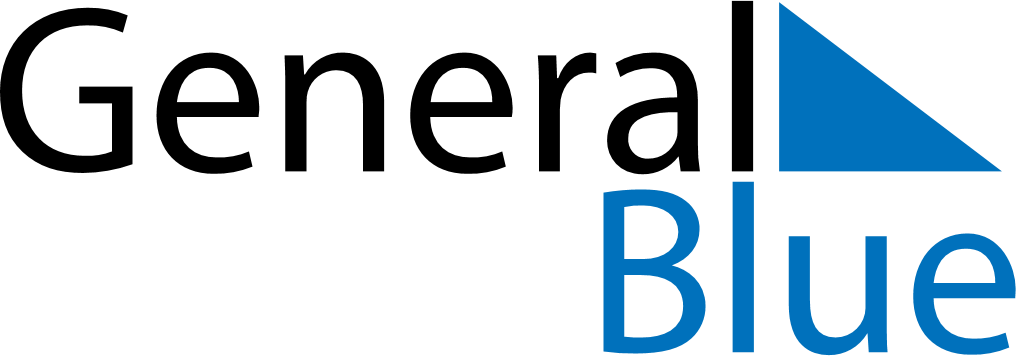 February 2022February 2022February 2022LiechtensteinLiechtensteinMONTUEWEDTHUFRISATSUN123456Candlemas78910111213141516171819202122232425262728